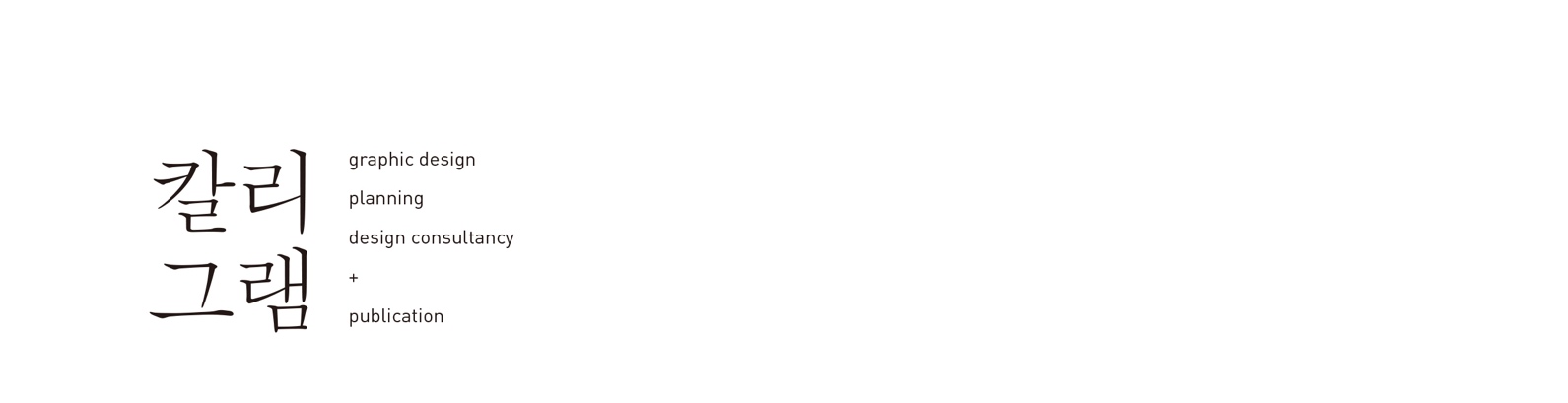 제작의뢰서견적 문의 시 수량, 일정, 예산 등을 남겨주시면 더욱 자세한 답변을 받으실 수 있습니다.제작 일정을 공유해 주시면 최대한 기한 내 제작해드립니다.Kimian01@naver.comTel. 02-335-7636Fax. 02-335-7638업체명담당자명핸드폰 번호이메일예산제목메세지